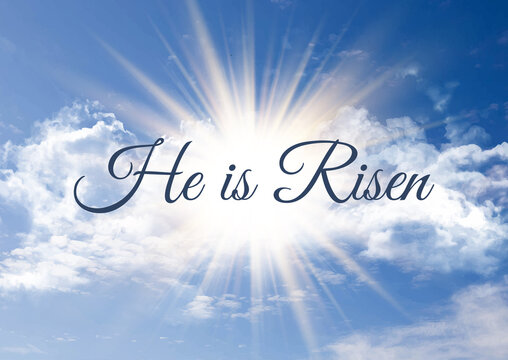 Easter around our Diocese!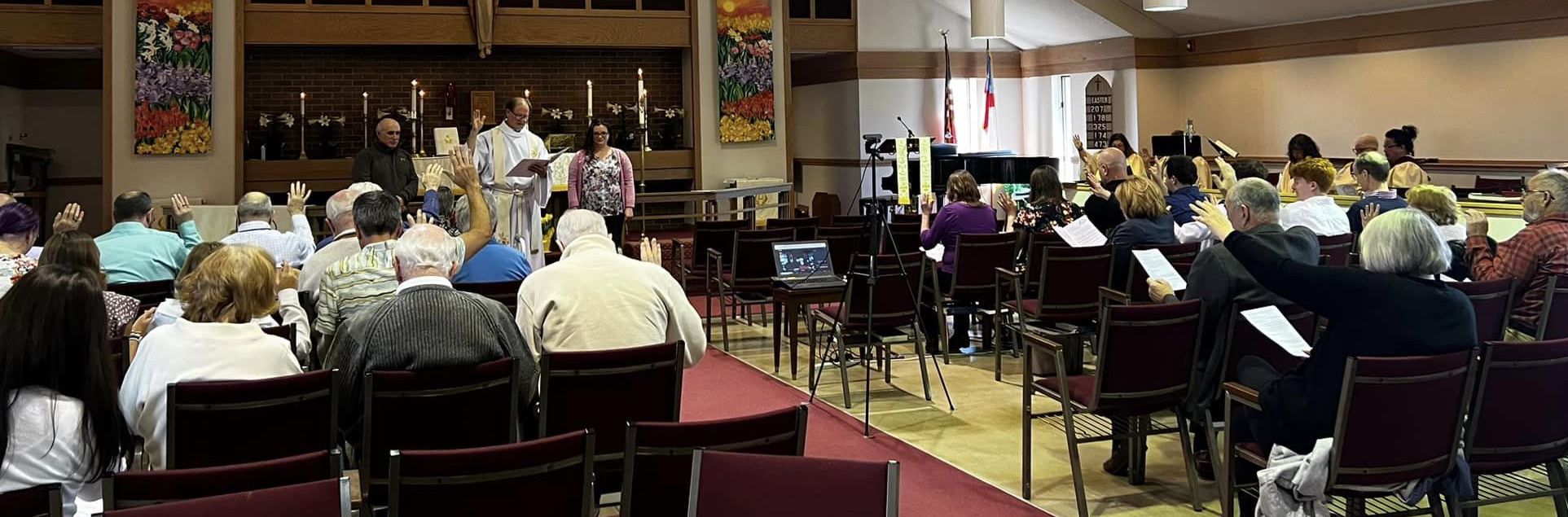 St. George’s, Hilton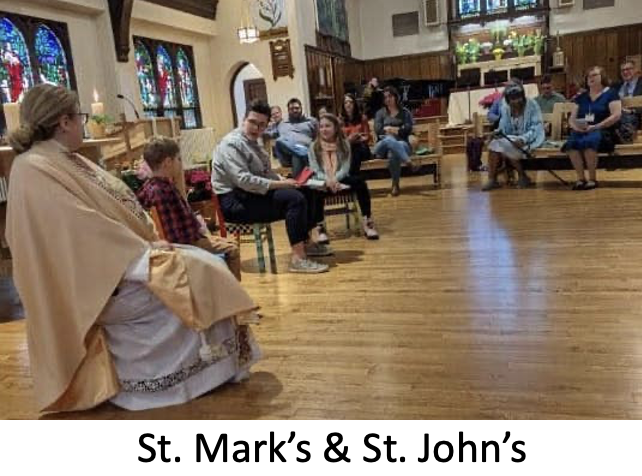              St. Mark’s & St. John’s, Rochester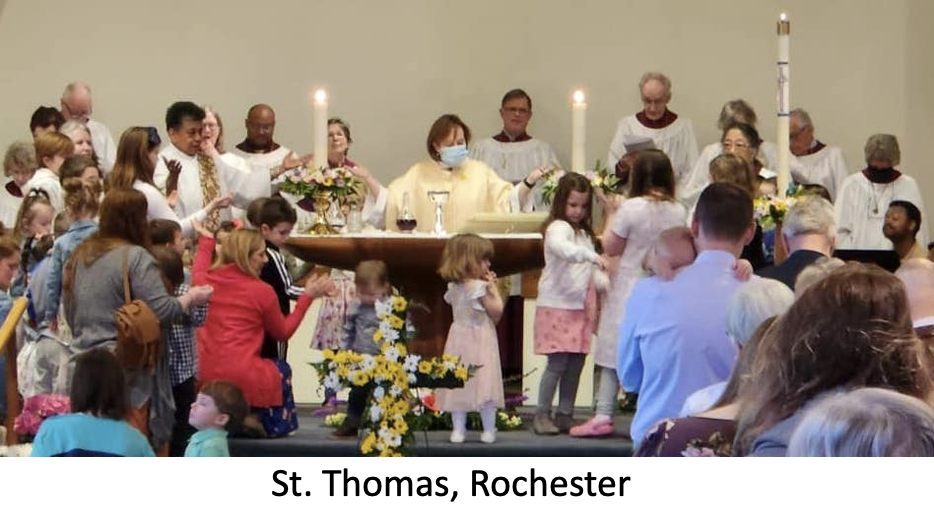 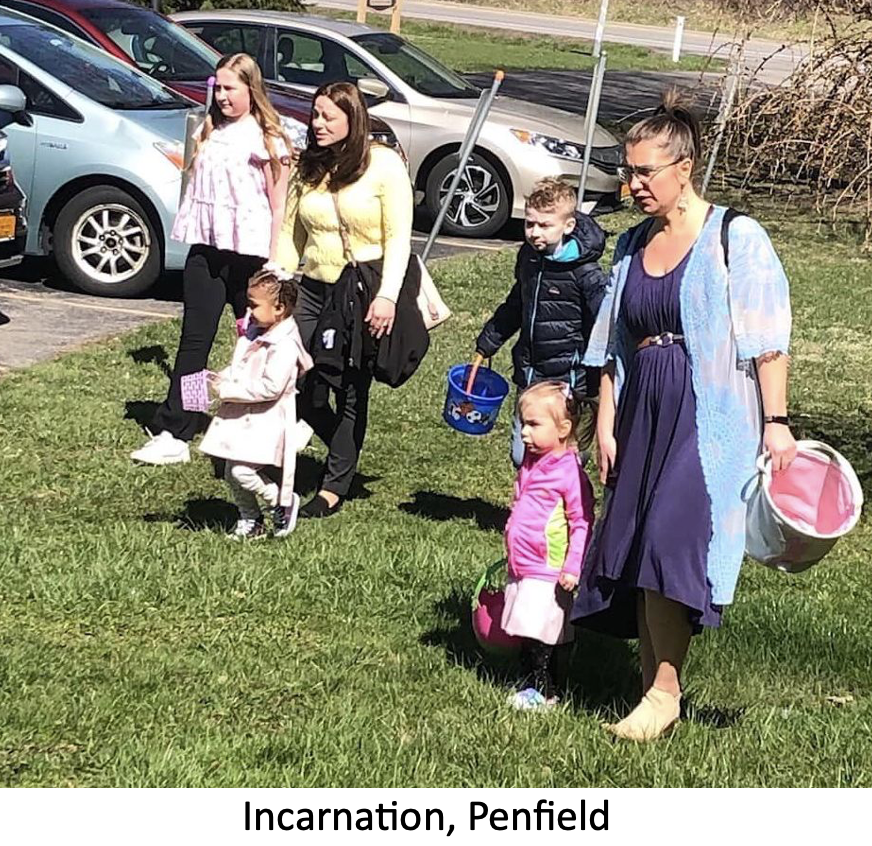 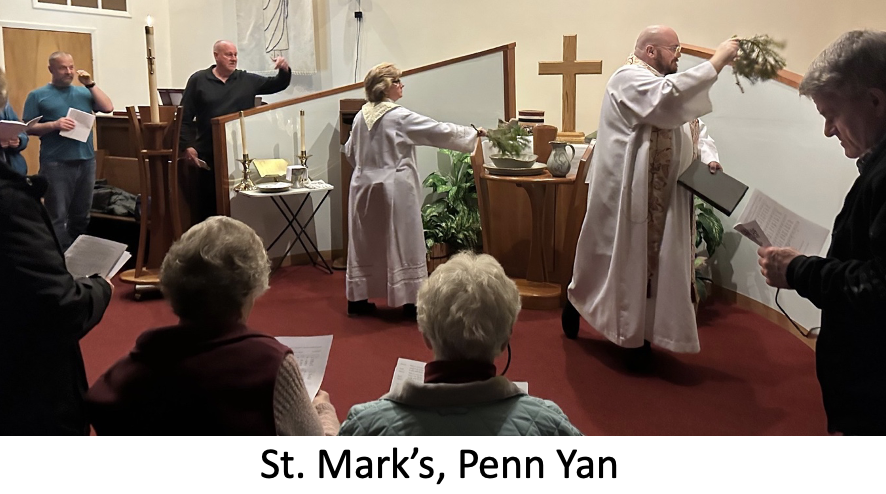                       St. Mark’s, Penn Yan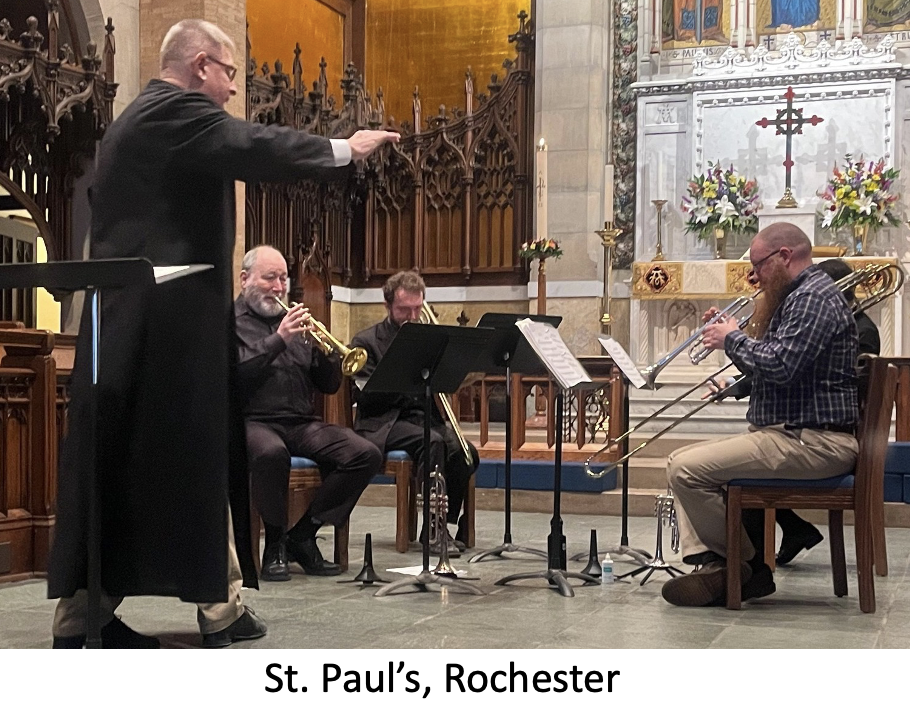 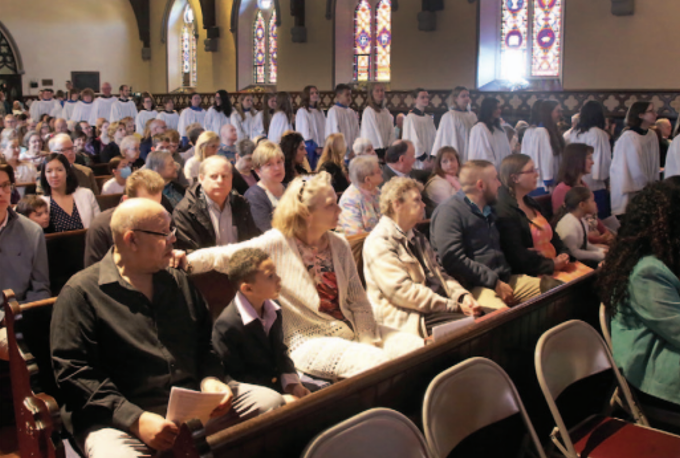                          St. Peter’s, Geneva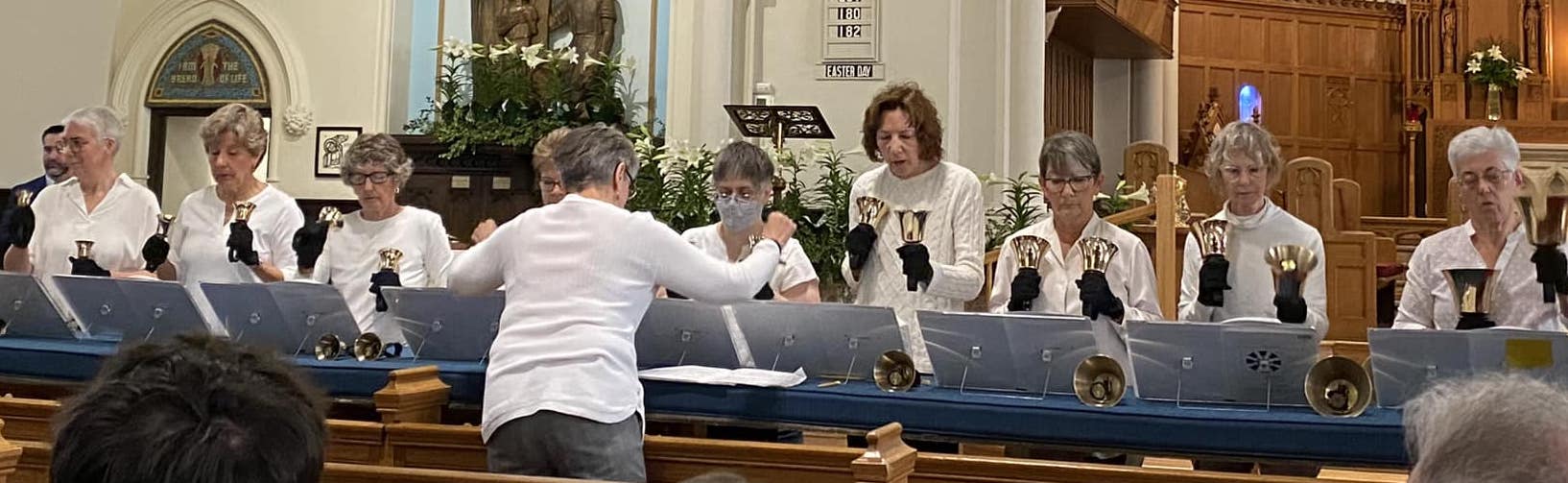                              Christ Church, Corning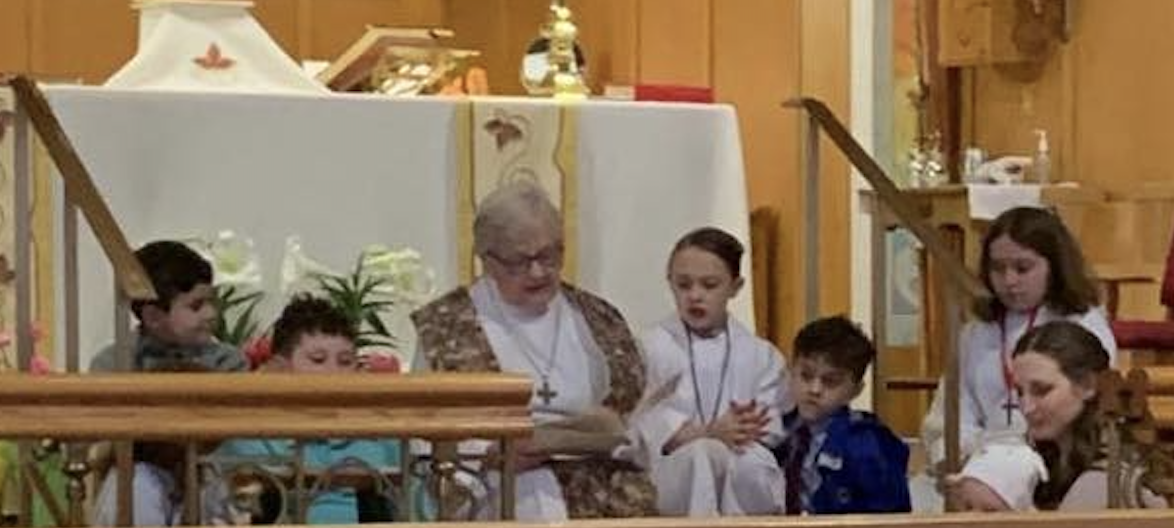                            Epiphany, Gates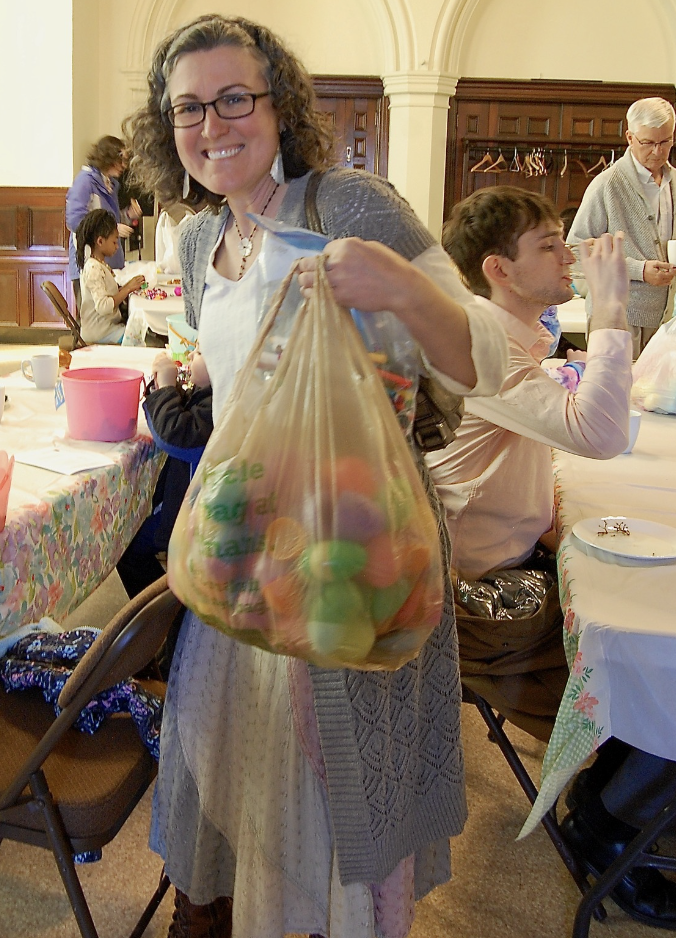                             St. Thomas, Bath